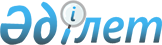 О внесении изменений в решение маслихата Аккайынского района Северо-Казахстанской области от 30 декабря 2022 года № 25-3 "Об утверждении бюджета Власовского сельского округа Аккайынского района на 2023-2025 годы"Решение маслихата Аккайынского района Северо-Казахстанской области от 15 августа 2023 года № 7-3
      Маслихат Аккайынского района Северо-Казахстанской области РЕШИЛ:
      1. Внести в решение маслихата Аккайынского района Северо-Казахстанской области "Об утверждении бюджета Власовского сельского округа Аккайынского района на 2023-2025 годы" от 30 декабря 2022 года № 25-3 следующие изменения:
      пункт 1 изложить в новой редакции:
       "1. Утвердить бюджет Власовского сельского округа Аккайынского района на 2023-2025 годы согласно приложениям 1, 2 и 3 к настоящему решению соответственно, в том числе на 2023 год в следующих объемах:
      1) доходы – 49837 тысяч тенге:
      налоговые поступления - 2984 тысяч тенге;
      неналоговые поступления - 478 тысяч тенге;
      поступления от продажи основного капитала - 0 тысяч тенге;
      поступления трансфертов – 46375 тысяч тенге;
      2) затраты – 54671,8 тысяч тенге;
      3) чистое бюджетное кредитование - 0 тысяч тенге:
      бюджетные кредиты - 0 тысяч тенге;
      погашение бюджетных кредитов - 0 тысяч тенге;
      4) сальдо по операциям с финансовыми активами - 0 тысяч тенге:
      приобретение финансовых активов - 0 тысяч тенге;
      поступления от продажи финансовых активов государства-0 тысяч тенге;
      5) дефицит (профицит) бюджета - - 4834,8 тысяч тенге;
      5-1) ненефтяной дефицит (профицит) бюджета - 0 тысяч тенге;
      6) финансирование дефицита (использование профицита) бюджета - 4834,8 тысяч тенге:
      поступление займов - 0 тысяч тенге;
      погашение займов - 0 тысяч тенге;
      используемые остатки бюджетных средств – 4834,8 тысяч тенге.";
      приложение 1 к указанному решению изложить в новой редакции согласно приложению к настоящему решению.
      2. Настоящее решение вводится в действие с 1 января 2023 года. Бюджет Власовского сельского округа Аккайынского района на 2023 год
					© 2012. РГП на ПХВ «Институт законодательства и правовой информации Республики Казахстан» Министерства юстиции Республики Казахстан
				
      Председатель маслихата Аккайынского района Северо-Казахстанской области 

________ E. Жакенов
Приложениек решению маслихатаАккайынского районаСеверо-Казахстанской областиот 15 августа 2023 года № 7-3Приложение 1к решению маслихатаАккайынского районаСеверо-Казахстанской областиот 30 декабря 2022 года № 25-3
Категория
Класс
Класс
Подкласс
Наименование
Сумма, 
тысяч тенге
1) Доходы
49837
1
Налоговые поступления
2984
01
01
Подоходный налог 
27
2
Индивидуальный подоходный налог
27
04
04
Налоги на собственность
2948
1
Налоги на имущество
288
3
Земельный налог
41
4
Налог на транспортные средства 
2619
05 
05 
Внутренние налоги на товары работы и услуги 
9
3
Поступления за использование природных и других ресурсов 
9
2
Неналоговые поступления
478
01
01
Доходы от государственной собственности
478
5
Доходы от аренды имущества, находящегося в государственной собственности
478
3
Поступления от продажи основного капитала
0
4
Поступления трансфертов
46375
02
02
Трансферты из вышестоящих органов государственного управления
46375
3
Трансферты из районного (города областного значения) бюджета
46375
Функцио-нальная группа
Функцио-нальная подгруппа
Админи-стратор бюджетных программ
Программа
Наименование
Сумма,
тысяч тенге
2) Затраты
54671,8
01
Государственные услуги общего характера
33088
1
Представительные, исполнительные и другие органы, выполняющие общие функции государственного управления
33088
124
Аппарат акима города районного значения, села, поселка, сельского округа
33088
001
Услуги по обеспечению деятельности акима города районного значения, села, поселка, сельского округа
31575
022
Капитальные расходы государственного органа
1513
07
Жилищно-коммунальное хозяйство
3630
3
Благоустройство населенных пунктов
3630
124
Аппарат акима города районного значения, села, поселка, сельского округа
3630
008
Освещение улиц в населенных пунктах
2005
009
Обеспечение санитарии населенных пунктов
225
011
Благоустройство и озеленение населенных пунктов
1400
08
Культура, спорт, туризм и информационное пространство
17652,3
1
Деятельность в области культуры
17652,3
124
Аппарат акима города районного значения, села, поселка, сельского округа
17652,3
006
Поддержка культурно-досуговой работы на местном уровне
17652,3
12
Транспорт и коммуникации
300
1
Автомобильный транспорт 
300
124
Аппарат акима города районного значения, села, поселка, сельского округа
300
013
Обеспечение функционирования автомобильных дорог в городах районного значения, селах, поселков, сельских округов
300
15
Трансферты 
1,5
1
Трансферты 
1,5
124
Аппарат акима города районного значения, села, поселка, сельского округа
1,5
044
Возврат неиспользованных (недоиспользованных) целевых трансфертов, выделенных из республиканского бюджета за счет целевого трансферта из Национального фонда Республики Казахстан 
1
048
Возврат неиспользованных (недоиспользованных) целевых трансфертов
0,5
3) Чистое бюджетное кредитование
0
Бюджетные кредиты
0
Погашение бюджетных кредитов
0
4) Сальдо по операциям с финансовыми активами
0
Приобретение финансовых активов 
0
Поступления от продажи финансовых активов государства
0
5) Дефицит (профицит) бюджета
-4834,8
5-1) Ненефтяной дефицит (профицит) бюджета 
0
6) Финансирование дефицита (использование профицита) бюджета
4834,8
Поступления займов
0
Погашение займов
0
Категория
Класс
Класс
Подкласс
Наименование
Сумма,
тысяч тенге
8
Используемые остатки бюджетных средств
4834,8
01
01
Остатки бюджетных средств
4834,8
1
Свободные остатки бюджетных средств
4834,8